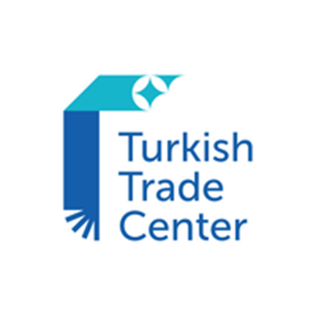 TİM A.Ş. YURT DIŞI LOJİSTİK MERKEZLERE (YDLM)  İLİŞKİN ÖN DEĞERLENDİRME FORMUNoDeğerlendirme BaşlığıAçıklama1Yurt dışı lojistik merkezin Talep edilen ülke/ bölge/ şehir (Her ülke için ayrı form doldurulacaktır.)2Potansiyel ağ Yurt dışı lojistik merkez aracılığıyla ihracat erişimi sağlanacak ülkeleri/ bölgeleri ifade etmektedir.3Bölge içi/ ülke içi/ uluslararası güzergahlara ve taşımacılık modlarına bağlantı ve yakınlık Yurt dışı lojistik merkezin hangi taşımacılık modları -karayolu, denizyolu, demiryolu- ile bağlantılı olduğu ve gerek ülke içi gerekse de uluslararası taşımacılık güzergahlarına yakınlığını/ bağlantısını ifade etmektedir.4Hizmet verilecek sektörler ( GTİP Kodları ile )Yurt dışı lojistik merkezin, ihracata konu hangi sektörlere hizmet verme hedefiyle kurulacağı belirtilmelidir.5Ülkemiz ihracatına ve lojistik kabiliyetine (öngörülen) katkısı ve potansiyel katkının gerekçeleriYurt dışı lojistik merkez vasıtasıyla lojistik merkezin potansiyel ağında sağlanacak ihracat artışını ve öngörülen artışın hangi nedenlerle sağlanacağını; ayrıca zaman ve fiyat bakımından sağlanacak avantajları ifade etmektedir. Bu soruda, sayısal artışın yanı sıra niteliksel kazanımların da (örn: yeni pazarlara açılmak, hizmet kalitesinin artması, kaliteli altyapı imkanları, teslim sürelerinde sağlanacak avantaj) belirtilmesi beklenmektedir.)6Talep edilen  hizmetler İşbirliği kuruluşunun Lojistik depoda talep edeceği depolama, elleçleme, gümrükleme, güvenlik, vb. hizmetlerin listesiGümrüklü/gümrüksüz saha Ortam şartları ( sıcaklık kontrollü alan) Açık/ kapalı alan stoklama alternatifiÜrüne özel şartlar var ise belirtiniz.7TLC için talep edilen süre Yurt dışı lojistik merkezin kullanımı için öngörülen süre(1-3-5 yıl gibi)8Yurt dışı lojistik merkezde kaç firmaya hizmet verilmesi öngörülmektedir? TLC ‘da  her yıl toplam kaç firmanın lojistik merkez imkanlarından yararlandırılacağı projeksiyonunu ifade etmektedir 9Yapısal ve yerleşimsel planlarla ilgili bilgilerTalep edilen m2Palet büyüklükleri , rafta veya zeminde depolama seçenekleri , Zeminde üst üste stoklanabilecek palet sayısı Talep edilen forklift/vinç/ gibi araçlar10Pazar ile ilgili bilgiler / ÖnerilerHizmet verilecek sektörlerin anılan pazarda potansiyeli İşbirliği kuruluşu olarak bugüne kadar yapılan çalışmalarPazarda büyümek için işbirliği kuruluşunun önerileri TTM( ofis / showroom)  ihtiyacı var ise belirtiniz